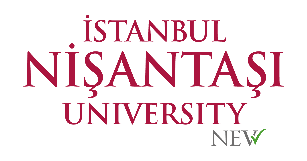 T.C.İSTANBUL NİŞANTAŞI ÜNİVERSİTESİLİSANSÜSTÜ EĞİTİM ENSTİTÜSÜDOKTORA TEZ SAVUNMA SINAVI SONUÇ TUTANAĞIThe Final Report of The Doctoral Thesis Defense ExamTarih/DateT.C.İSTANBUL NİŞANTAŞI ÜNİVERSİTESİLİSANSÜSTÜ EĞİTİM ENSTİTÜSÜDOKTORA TEZ SAVUNMA SINAVI SONUÇ TUTANAĞIThe Final Report of The Doctoral Thesis Defense ExamEvrak NoAdı ve Soyadı Name, SurnameÖğrenci No Student ID NumberAnabilim Dalı Department Program DepartmentDanışman SupervisorDönem TermTelefon Numarası ve MailPhone Number and MailSavunma TarihiDefense DateTez BaşlığıThesis TitleT.C.İSTANBUL NİŞANTAŞI ÜNİVERSİTESİLİSANSÜSTÜ EĞİTİM ENSTİTÜSÜ MÜDÜRLÜĞÜNELisansüstü Eğitim Enstitüsü bünyesinde doktora programına kayıtlı yukarıda bilgilerine yer verilen öğrencinin tez savunma sınavı gerçekleştirildi. Savunma jürisinin aldığı kararın Enstitü yönetim kurulunda görüşülmesi, sonucun öğrenci işleri daire başkanlığına bildirilmesi, başarılı olması durumunda mezuniyet işlemlerinin tamamlanması hususunda gereğini arz ederim. 			Anabilim Dalı BaşkanıEK-1: Jüri Tez Değerlendirme FormlarıT.C.İSTANBUL NİŞANTAŞI ÜNİVERSİTESİLİSANSÜSTÜ EĞİTİM ENSTİTÜSÜ MÜDÜRLÜĞÜNELisansüstü Eğitim Enstitüsü bünyesinde doktora programına kayıtlı yukarıda bilgilerine yer verilen öğrencinin tez savunma sınavı gerçekleştirildi. Savunma jürisinin aldığı kararın Enstitü yönetim kurulunda görüşülmesi, sonucun öğrenci işleri daire başkanlığına bildirilmesi, başarılı olması durumunda mezuniyet işlemlerinin tamamlanması hususunda gereğini arz ederim. 			Anabilim Dalı BaşkanıEK-1: Jüri Tez Değerlendirme FormlarıT.C.İSTANBUL NİŞANTAŞI ÜNİVERSİTESİLİSANSÜSTÜ EĞİTİM ENSTİTÜSÜ MÜDÜRLÜĞÜNELisansüstü Eğitim Enstitüsü bünyesinde doktora programına kayıtlı yukarıda bilgilerine yer verilen öğrencinin tez savunma sınavı gerçekleştirildi. Savunma jürisinin aldığı kararın Enstitü yönetim kurulunda görüşülmesi, sonucun öğrenci işleri daire başkanlığına bildirilmesi, başarılı olması durumunda mezuniyet işlemlerinin tamamlanması hususunda gereğini arz ederim. 			Anabilim Dalı BaşkanıEK-1: Jüri Tez Değerlendirme FormlarıSONUÇ / RESULTSONUÇ / RESULTSONUÇ / RESULTJürimiz yukarıda adı geçen doktora öğrencisini İstanbul Nişantaşı Üniversitesi Lisansüstü Eğitim Öğretim ve Sınav Yönetmeliği uyarınca, doktora tez savunma sınavına tabi tutmuş ve Tez Çalışmasının sonucuna ilişkin  ☐ OYBİRLİĞİ / ☐ OY ÇOKLUĞU ile aşağıdaki kararı almıştır.Doktora Tez Savunma Sınavı Sonucu: ☐ BAŞARILI   ☐ BAŞARISIZ   ☐ DÜZELTME Savunma Tarihi: Değişiklik yapılması halinde tez başlığını yazınız:Jürimiz yukarıda adı geçen doktora öğrencisini İstanbul Nişantaşı Üniversitesi Lisansüstü Eğitim Öğretim ve Sınav Yönetmeliği uyarınca, doktora tez savunma sınavına tabi tutmuş ve Tez Çalışmasının sonucuna ilişkin  ☐ OYBİRLİĞİ / ☐ OY ÇOKLUĞU ile aşağıdaki kararı almıştır.Doktora Tez Savunma Sınavı Sonucu: ☐ BAŞARILI   ☐ BAŞARISIZ   ☐ DÜZELTME Savunma Tarihi: Değişiklik yapılması halinde tez başlığını yazınız:Jürimiz yukarıda adı geçen doktora öğrencisini İstanbul Nişantaşı Üniversitesi Lisansüstü Eğitim Öğretim ve Sınav Yönetmeliği uyarınca, doktora tez savunma sınavına tabi tutmuş ve Tez Çalışmasının sonucuna ilişkin  ☐ OYBİRLİĞİ / ☐ OY ÇOKLUĞU ile aşağıdaki kararı almıştır.Doktora Tez Savunma Sınavı Sonucu: ☐ BAŞARILI   ☐ BAŞARISIZ   ☐ DÜZELTME Savunma Tarihi: Değişiklik yapılması halinde tez başlığını yazınız:ENSTİTÜ YÖNETİM KURULU KARARI / THE DECISION OF THE EXECUTIVE BOARDENSTİTÜ YÖNETİM KURULU KARARI / THE DECISION OF THE EXECUTIVE BOARDENSTİTÜ YÖNETİM KURULU KARARI / THE DECISION OF THE EXECUTIVE BOARDİstanbul Nişantaşı Üniversitesi Lisansüstü Eğitim, Öğretim ve Sınav Yönetmeliğine (Madde 26) uygun biçimde tez savunma sınavı gerçekleştirilen öğrencinin, savunma jürisinin verdiği karara ve anabilim dalı başkanlığının ilettiği tutanaklara dayanılarak öğrencinin ☐ BAŞARILI   ☐ BAŞARISIZ   ☐ DÜZELTME şeklinde sonucun kabul edilmesine karar verilmiştir.  Karar Numarası: Karar Tarihi       : Enstitü Müdürüİstanbul Nişantaşı Üniversitesi Lisansüstü Eğitim, Öğretim ve Sınav Yönetmeliğine (Madde 26) uygun biçimde tez savunma sınavı gerçekleştirilen öğrencinin, savunma jürisinin verdiği karara ve anabilim dalı başkanlığının ilettiği tutanaklara dayanılarak öğrencinin ☐ BAŞARILI   ☐ BAŞARISIZ   ☐ DÜZELTME şeklinde sonucun kabul edilmesine karar verilmiştir.  Karar Numarası: Karar Tarihi       : Enstitü Müdürüİstanbul Nişantaşı Üniversitesi Lisansüstü Eğitim, Öğretim ve Sınav Yönetmeliğine (Madde 26) uygun biçimde tez savunma sınavı gerçekleştirilen öğrencinin, savunma jürisinin verdiği karara ve anabilim dalı başkanlığının ilettiği tutanaklara dayanılarak öğrencinin ☐ BAŞARILI   ☐ BAŞARISIZ   ☐ DÜZELTME şeklinde sonucun kabul edilmesine karar verilmiştir.  Karar Numarası: Karar Tarihi       : Enstitü MüdürüLİSANSÜSTÜ EĞİTİM, ÖĞRETİM VE SINAV YÖNETMELİĞİ İLGİLİ MADDELİSANSÜSTÜ EĞİTİM, ÖĞRETİM VE SINAV YÖNETMELİĞİ İLGİLİ MADDELİSANSÜSTÜ EĞİTİM, ÖĞRETİM VE SINAV YÖNETMELİĞİ İLGİLİ MADDEDoktora tezinin sonuçlandırılmasıMADDE 26– (7) Jüri üyeleri, kendilerine bildirilen tarihte tez danışmanının koordinatörlüğünde toplanarak öğrenciyi tez savunmasına alır. Tez savunması, öğretim elemanları, lisansüstü öğrenciler ve alanın uzmanlarından oluşan dinleyicilerin katılımına açık ortamlarda gerçekleştirilir. Tez savunması, savunma ve bunu izleyen soru ve cevap bölümünden oluşur.(8) Tez savunmasının tamamlanmasından sonra jüri dinleyicilere kapalı olarak tez hakkında salt çoğunlukla kabul, ret veya düzeltme kararı verir. Bu karar enstitü anabilim/anasanat dalı başkanlığınca tez savunmasını izleyen üç gün içinde Enstitüye tutanakla bildirilir. Tezi hakkında düzeltme kararı verilen öğrenci en geç altı ay içinde gerekli düzeltmeleri yaparak tezini aynı jüri önünde yeniden savunur. Bu süre içerisinde tez savunmasına geçerli bir mazereti olmaksızın girmeyen veya bu savunma sonunda başarısız bulunan öğrencinin Üniversite ile ilişiği kesilir.(9) Tezde başarılı olamayan öğrencilere talepleri halinde 18 inci maddenin dördüncü fıkrasına göre tezsiz yüksek lisans diploması verilir.Resmî Gazete Tarihi: 11.10.2020 Resmî Gazete Sayısı: 31271Doktora tezinin sonuçlandırılmasıMADDE 26– (7) Jüri üyeleri, kendilerine bildirilen tarihte tez danışmanının koordinatörlüğünde toplanarak öğrenciyi tez savunmasına alır. Tez savunması, öğretim elemanları, lisansüstü öğrenciler ve alanın uzmanlarından oluşan dinleyicilerin katılımına açık ortamlarda gerçekleştirilir. Tez savunması, savunma ve bunu izleyen soru ve cevap bölümünden oluşur.(8) Tez savunmasının tamamlanmasından sonra jüri dinleyicilere kapalı olarak tez hakkında salt çoğunlukla kabul, ret veya düzeltme kararı verir. Bu karar enstitü anabilim/anasanat dalı başkanlığınca tez savunmasını izleyen üç gün içinde Enstitüye tutanakla bildirilir. Tezi hakkında düzeltme kararı verilen öğrenci en geç altı ay içinde gerekli düzeltmeleri yaparak tezini aynı jüri önünde yeniden savunur. Bu süre içerisinde tez savunmasına geçerli bir mazereti olmaksızın girmeyen veya bu savunma sonunda başarısız bulunan öğrencinin Üniversite ile ilişiği kesilir.(9) Tezde başarılı olamayan öğrencilere talepleri halinde 18 inci maddenin dördüncü fıkrasına göre tezsiz yüksek lisans diploması verilir.Resmî Gazete Tarihi: 11.10.2020 Resmî Gazete Sayısı: 31271Doktora tezinin sonuçlandırılmasıMADDE 26– (7) Jüri üyeleri, kendilerine bildirilen tarihte tez danışmanının koordinatörlüğünde toplanarak öğrenciyi tez savunmasına alır. Tez savunması, öğretim elemanları, lisansüstü öğrenciler ve alanın uzmanlarından oluşan dinleyicilerin katılımına açık ortamlarda gerçekleştirilir. Tez savunması, savunma ve bunu izleyen soru ve cevap bölümünden oluşur.(8) Tez savunmasının tamamlanmasından sonra jüri dinleyicilere kapalı olarak tez hakkında salt çoğunlukla kabul, ret veya düzeltme kararı verir. Bu karar enstitü anabilim/anasanat dalı başkanlığınca tez savunmasını izleyen üç gün içinde Enstitüye tutanakla bildirilir. Tezi hakkında düzeltme kararı verilen öğrenci en geç altı ay içinde gerekli düzeltmeleri yaparak tezini aynı jüri önünde yeniden savunur. Bu süre içerisinde tez savunmasına geçerli bir mazereti olmaksızın girmeyen veya bu savunma sonunda başarısız bulunan öğrencinin Üniversite ile ilişiği kesilir.(9) Tezde başarılı olamayan öğrencilere talepleri halinde 18 inci maddenin dördüncü fıkrasına göre tezsiz yüksek lisans diploması verilir.Resmî Gazete Tarihi: 11.10.2020 Resmî Gazete Sayısı: 31271